THE PHOENIX PRACTICE 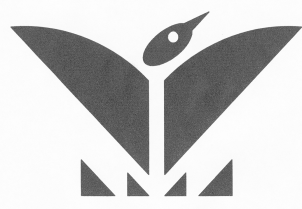 Welcome to our PracticeNEW PATIENT STARTER PACKPlease complete all forms and return them online with your proof of address. E.g. Utility Bill, Bank Statement, Tenancy Agreement (with official stamp), or a Council Tax Bill. We also require Photo I.D, which can be a Driving Licence, or Passport. You need to take a photograph of these and attach to your application (without these you will NOT be registered.You will need to provide a list of Medications if you are taking any.You will then be called by a Health Care professional who will go through a health check with you via telephone.Two missed appointments without prior cancellation could lead to removal from our list.Repeat Prescriptions need 48 Hours’ notice.When registering children under 5’s please attach a copy of their Red health care book, and Immunisation History.The Practice supports the governments Zero Tolerance Policy. Please be Polite at all times.We thank you for patience and co-operation.Required forms for RegistrationNHS Medical Card or NHS number (can be obtained from previous GP).GMS1 (purple form) and New Patient Card to be completed in full, date & sign. (in Starter Pack from us) Please supply your mobile number if you wish to receive textsPlease fill in the forms for Ethnicity, Next of Kin Details, Patient Online Services and Carer statusTHE PHOENIX PRACTICEDR ANTHONY UZOKA  MB ChB BAO (Dub) DRCOG MRCGP              DR GABY STEIN              MB ChB U.CT. MRCGP             7 BRAMPTON GROVE HENDON     NW4 4AE     TEL:	020 8202 9030Dr Uzoka, Dr Stein, Dr Miller, Dr Khan, Dr Tran, Dr Kohll and Dr Samuel-Ukeh are experienced family doctors who are committed to providing the best possible individual and family health care. They work in partnership and with their team at The Phoenix Practice provide a full range of General Medical Services, as outlined in this leaflet.Practice Pharmacist: Ravi PatelPractice Nurses: Mary Lau RCN, Sarah Saunders RGN, Health Care Assistant: Nicole Rosa. Health Promotion: Well person checks, blood pressure, weight, cholesterol checks, smoking cessation advice. If you are between 40 – 74 have a NHS Health Check.Regular Review of ongoing medical conditions: Diabetes, Asthma, COPD, Hypertension, Coronary Heart DiseaseWomen’s services, contraceptive advice, cervical smears.Travel advice & immunisationsPRACTICE MANAGER – Lhahir Ismail  The Manager is responsible for running the practice and is available to discuss suggestions and deal with particular difficulties and complaints.PRACTICE STAFF Kim Ingrey (Admin Manager), Dasa Drotarova (Admin. Assist), Elisa Campa (Admin Assist) Natalia Pitrola (Medical Secretary), Michelle Ellis (Reception Manager), Maria Griffiths (Receptionist), Danielle Inow (Receptionist), Ellie Hatch Mc Carthy (Receptionist), Avril Wilkinson (Receptionist), Bhakti Patel (Receptionist).  Reception can help you with queries, appointments and keep you informed. They can be very busy so please be patient. Administrative staff look after your records, computerised data, registrations and arrange non-NHS services/medicals.COMMUNITY STAFF: District Nurses for housebound patients, providing care at home (020 8209 0333). The Health Visitor is available at Oak Lane Clinic (0208 349 7000) or at home. Midwives available at Parkfield Childrens Centre 44 Park Rd NW4 3PS for antenatal care (Tel: Royal Free Hospital 020 7794 0500 x 37373).SURGERY OPENING TIMES (Tel: 020 8202 9030)WEEKDAY MORNINGS (Doors open) 8.30 AM – 12.30 PM 		  WEEKDAY AFTERNOONS (Doors open) 2.30 – 6.00 PM LATE NIGHT COMMUTER CLINICS TUESDAYS 6.30 – 8.15 PMCLOSED at WEEKENDS and BANK HOLIDAYSPAN BARNET ADDITIONAL ACCESS ENHANCED SERVICE 6.30 – 8.00 PM DAILY and 8.00am to 8.00pm on Weekends and Bank HolidaysCLINICS BY APPOINTMENTDiabetic Clinic     with Doctor/Nurse	Asthma Clinic with Nurse Dietician based at Edgware Hosp. Minor Surgery     Every 4th Monday pm	Baby Clinic / Tuesday pm weeklyChiropodist	    Ask for details.	          Ante / Post Natal Female DoctorsMidwife   Based at 44 Park Rd as above (Appointments 020 77940500 x 37373)All services by appointment only.    For routine appointments and GP of choice are offered up to 2 weeks in advance, please ask reception. Any other queries please phone after 10.00 am.HOME VISITS If you are housebound and need a home visit please try and    call before 10.00 am.  Visits are at the discretion and clinical judgement of the GP.   OVER 65’s  We offer pneumonia vaccinations all year round and Influenza and Pneumococcal vaccinations from September each year, with a Sunday Flu Clinic.OUT OF HOURS SERVICE When the surgery is closed, please call NHS 111 or the practice. Extra appointments are available: Mondays to Fridays 6.30pm to 8.00pm - Weekends and bank holidays 8.00am – 8.00pm.  Call the practice or 020 3948 6809 to book your appointment.REPEAT PRESCRIPTIONSWe are now encouraging to order their repeat medication via online access, please call the surgery and reception can help you with this. Your medication can then be forwarded to a pharmacy of your choice?  Please allow 2 working days for processing. Alternatively, if you do not have access to a phone or pc, you can send us a written request, either you can send it to us or bring into the surgery. Please send a 1st Class stamped addressed envelope if you wish your prescription to be posted back to you.  From time to time the Doctors will review your medication and may wish to see you by appointment before re-issuing a repeat prescription. COMMENTS & SUGGESTIONSWe are pleased to receive suggestions in order to improve our services, which can be put in the suggestion box or handed to our staff and will receive our attention in confidence.  We now have a Patient Participation Group, fill in a form at reception if you wish to join. If you are dissatisfied with our services, discuss your problem/complaint with the Manager who will try to resolve the matter.DISABLED PATIENTSOur surgery has access for disabled patients’ wheelchairs on the ground floor with disabled toilet & parking.  If you require assistance, please use the Intercom or bell at the front door during opening hours and ask for assistance.CHILD HEALTH & BABY CLINIC 
Doctor and Nurse see children & babies by appointment in this clinic held Tuesday 1.30 – 3.00 pm.  Appointments for Developmental checks & Immunisations are sent routinely.  The Health Visitor is also available to advice on child related issues at Bell Lane Clinic, (0208 203 3115), times vary.ANTENATAL CHECKS (Midwife – 07771993531/07786 623 517) & POSTNATAL CHECKS The Midwife Antenatal clinic for 1st appointment (020 7794 0500 x 37373). Post Natal checks; book a double appointment at the surgery with the Doctor.FAMILY PLANNING with our Nurses (book an appointment). You have the opportunity to discuss contraception, sterilisation (referral by GP) by appointment only.  Community clinics appointment line is 020 8447 3631. NEW PATIENTS TO THE PRACTICE:  Starter packs are provided online to complete your registration.  A map of our catchment is on our website (in blue) for new patients.  (If you move to the red boundary area and wish to stay our patient, please let reception know but it will be at the discretion of the partners).  You will need to complete the necessary forms before you have a new patient appointment with the Practice Nurse.  We advise the whole family to register at The Phoenix Practice.  NOTICE TO ALL PATIENTS When you have consulted with the Doctor and if you are not better within a week or your condition deteriorates, please phone for another appointment.  We have a referral management service who process your referrals to other providers (Information Line: 080 8865 2040) RESULTS: Please confirm with the receptionists that your test results have been received back.  This will usually take a week, 2 weeks for x-rays, unless the Doctor or Nurse has advised you to make an appointment to review your results with you. (If you do not wish to receive Text Messaging please contact the practice.) PRACTICE POLICIES: It is your responsibility to make your own appointment when asked to come for a follow-up. Please give us 24 hours’ notice if you have to cancel any appointment. We support the NHS Zero Tolerance   Policy: anyone who is abusive to anyone on the premises or causes damage to our practice will be removed from our list. If you wish access to your medical records, this can be found seen via patient access. Online access is available   via our website or you can call in and speak to a receptionist. 24 hour notice is required when cancelling on line appointment bookings.  CONFIDENTIALITY: The Practice manages the confidentiality of your medical records in accordance with The Data Protection Act 1998. Please note that medical records are subject to inspection by the NHS Service or its equivalent, for the purpose of financial audit, record validation and research. Should you wish your records to be excluded from such inspection/access, please write to the practice and inform reception?  Freedom of Information Act: contact the Practice Manager in writing in order to access information concerning the practice.  LOCAL SERVICES Leaflets are available from reception regarding the following: Walk-In Centre Edgware Community Hospital for minor illness Tel: 020 8732 6459 Walk-In Centre Finchley Memorial Hosp. as ECH & blood tests Tel: 020 8349 7500 Health queries or advice new service Tel FOR MEDICAL ASSISTANCE CALL 111 NHS Customer Contact Centre.  Responsible for local health & Patient Services 0300 311 2233, england.contactus@nhs.net, NHS England, PO Box 16738, Redditch B97 9PT Practice Leaflet version 60 – (06/09/2022)  NEW PATIENT INFORMATION CARDETHNICITYGENERAL HISTORYFAMILY HISTORYWhich of your blood relations have suffered from the following (yes/no and any note you would like to add):NEXT OF KINDateSurnameFirst name(s)Date of birthFull address Tel. no. HomeEmailMarital statusCountry of originSexDo you need an interpreter?  	Official Use (Read Code) Ethnic CategoryTick one box onlya) White9i0British 9i1Irish9i2Any other white backgroundb) Mixed9i3White and Black Caribbean9i4White and Black African9i5White and Asian9i6Any other mixed backgroundc) Asian or Asian British9i7Indian9i8Pakistani9i9Bangladeshi9iAAny other Asian backgroundd) Black or Black British9iBCaribbean9iCAfrican9iDAny other Black backgrounde) Other ethnic Groups	9iEChinese9iFAny other ethnic groupf) Not stated9iGNot stated9SDEthnic group not given patient refused13ZGLanguage not given patient refusedHave you had any serious illnesses or operations, X-rays or similar tests and when? What medicines are you taking? Have you any allergies to medicines or anything else? How much tobacco or cigarettes do you smoke? How much alcohol do you consume per week? (quantity) Heart attackCancerDiabetesHigh blood pressureAsthmaTuberculosisStrokeOther serious illnessNext of kin detailsNext of kin detailsNameRelationship to you Telephone numberAddressAnother emergency  contactAnother emergency  contactNameRelationship to you Telephone numberAddress